			                               ПРЕСС-РЕЛИЗ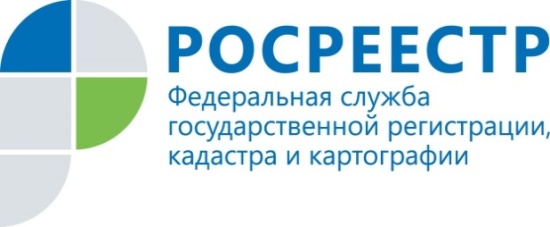 УПРАВЛЕНИЯ ФЕДЕРАЛЬНОЙ СЛУЖБЫ ГОСУДАРСТВЕННОЙ РЕГИСТРАЦИИ, КАДАСТРА И КАРТОГРАФИИ ПО БЕЛГОРОДСКОЙ ОБЛАСТИРосреестр в Белгородской области: новости одной строкойБелгород, 15 сентября 2015 года100000-ный заявитель подал документы на государственную регистрацию прав на недвижимость в МФЦ Белгородской области На прошедшей неделе количество заявителей, подавших документы на государственную регистрацию прав на недвижимость через многофункциональные центры предоставления государственных и муниципальных услуг области (МФЦ), перевалило отметку 100000.Управление Росреестра по Белгородской области напоминает всем белгородцам, что для получения государственных услуг Росреестра можно обращаться не только в офисы Росреестра в районных центрах, но и в открытые в шаговой доступности офисы МФЦ, где можно сдать документы, получить готовые документы, а также необходимые консультации. На конец августа в Белгородской области был открыт уже 141 такой офис.Постановлением Правительства Белгородской области от 25.02.2013 № 62-пп «Об организации поэтапного перехода на предоставление государственных и муниципальных услуг по принципу «одного окна» в Белгородской области» утверждена Схема размещения МФЦ и отделений (офисов) привлекаемых организаций в Белгородской области, в соответствии с которой к концу 2015 года на территории Белгородской области будет существовать 231 офис МФЦ и территориально обособленных структурных подразделений МФЦ. Данные офисы планируется открыть практически в каждом городском и сельском поселении. Евгений Захаров, руководитель Управления Росреестра по Белгородской области: «Получение услуг в МФЦ – это экономия времени и денег для заявителей. Ведь наличие офиса МФЦ в населенном пункте – поселке, городе, селе – делает ненужной поездку в райцентр, а возможность в одном месте подать документы, получить консультации по услугам широкого круга федеральных и местных органов власти делает МФЦ еще привлекательнее. Росреестр одним из первых представил заявителям возможность получать свои услуги в МФЦ и результатом является постоянно растущая заинтересованность заявителей в этом. Ведь даже год назад (в августе прошлого года) доля документов на гос.регистрацию прав на недвижимость, подаваемых через МФЦ, составляла только 17%, а всего лишь через год (в августе текущего года) через МФЦ подано уже 53% документов.»   Об Управлении РосреестраУправление Федеральной службы государственной регистрации, кадастра и картографии (Росреестр) по Белгородской области является территориальным органом федерального органа исполнительной власти, осуществляющим функции по государственной регистрации прав на недвижимое имущество и сделок с ним, по оказанию государственных услуг в сфере землеустройства, государственного мониторинга земель, а также функции по государственной кадастровой оценке, федеральному государственному надзору в области геодезии и картографии, государственному земельному надзору, надзору за деятельностью саморегулируемых организаций оценщиков, контролю деятельности саморегулируемых организаций арбитражных управляющих.Руководитель  Управления Росреестра по Белгородской области  Захаров Е.Н.Контакты для СМИНачальник отдела организации, мониторинга и контроля УправленияАнна Алымова+79205776587u313901@r31.rosreestr.ru308010, г. Белгород, пр. Б.Хмельницкого, 162